             Colegio  Américo Vespucio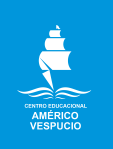              Segundo Básico / tecnología              IALA / 2020 	Tecnología Segundo BásicoSoftware de dibujo Actividad 1: Con las herramientas de “lápiz” y “líneas” (verticales y horizontales de diferentes grosores) del software de dibujo (PAINT).Crear composiciones que permitan representar animales y/o vegetales, resaltando la diversidad del entorno local. Luego pintan sus creaciones con las herramientas “pincel” y/o “relleno con color”.Actividad 2:Con ayuda de un adulto los estudiantes dibujan un desierto y una selva con un software de dibujo. Utilizando líneas y las diferentes formas y tamaños del pincel. Dibujan al menos dos vegetaciones y animales típicos de cada hábitat y los pintan con la opción “relleno de color”. Para usar esta herramienta, el adulto les recuerda que el espacio a rellenar debe estar completamente cerrado; de lo contrario, pintarán espacios no deseados.NombreCursoFecha2° Básico27/04/ 2020 
OA 5 Usar software de dibujo para crear y representar ideas por medio de imágenes.Fecha04/05/ 2020 